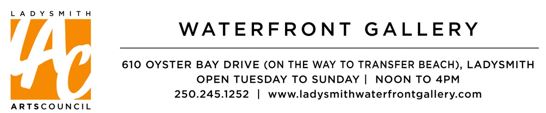 APPLICATIONNon-Representational Abstract GalleryName: _____________________________________________________________Address: ____________________________________________________________Phones: (H) _______________________________ (C) ________________________Email: ____________________________________________ Membership # _____Please attach: Short artist bio/artist statementAt least 4 good quality photos of your work Describe substrate, if not canvas; indicate sizesUpon receipt of your application it will be considered by a selected jury and you will be contacted.We invite you to visit the Gallery in person to view the area of the Abstract Gallery.**Application to be delivered by hand to the Curator at the Gallery, or by mail: PO Box 2370 Ladysmith BC V9GArea in question is the upper foyer of the Waterfront Gallery. Due to the height of the stairwell wall, work must be lightweight, on canvas, no glass. Work must have a heavy-duty eye hook at centre back. Artist must be prepared to present large works in a series. Must be non-representational abstract.  Size of work must fit within the following dimensions:  Wall over the stairwell will accommodate piece 6’ x 8’ (may be two pieces joined)Back wall over the stairs will accommodate piece 3’8” x 6’; plus a separate area over the storage door 4 x 6’Large wall backing onto the gallery 6’ x 10’ (may be multiples in a series)Please visit the Gallery and view the space, talk to the Curator or one of the other members, and ask questions.Space availability includes 2-month increments in 2018.  Call for availability and dates.  Leona Petrak Curator  250-245-1252 weekendsCommission: The Gallery will charge the usual commission on any sales.